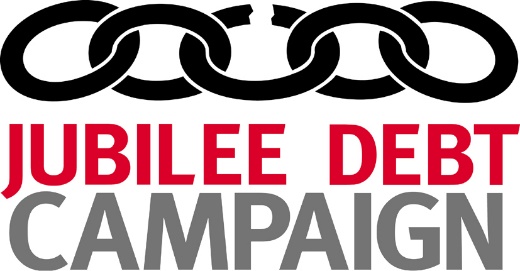 Jubilee Debt Campaign
PO Box 965
Worcester 
WR4 4JAPlease return this form to: application@jubileedebt.org.ukClosing date: 9am, Wednesday 9 December 2020Relevant employmentCurrent or most recent employment/experience first.  Please include all relevant work, whether permanent, temporary or voluntary.Education or trainingPlease list details of your educational/professional qualifications and any relevant training.Supporting informationPlease state how you consider your experience, knowledge, skills and abilities match those of the Person Specification. Wherever possible, provide examples from your experience.  This could be from either current or previous employment, volunteering, activism or any other hobbies or interests. It is important that you cover each of the areas detailed in the Person Specification since this is the information that will be used for shortlisting. This section of the application should not exceed 3 pages of A4.Additional InformationDeclarationIn accordance with the Data Protection Act 2018, I give my consent for the information in this form to be processed for the purposes of recruitment and employment. I understand that, if I am appointed, this application form will become part of my personnel file and record. If I am not appointed it will be stored for six months and then destroyed. I certify that the information given on this form is correct to the best of my knowledge. I understand that should any false statements or omissions be made, this may lead to dismissal. Applications received after the closing date will not be considered. Application FormApplication FormApplication FormApplication FormApplication FormApplication FormApplication FormApplication FormApplication FormPost applied forPost applied forPost applied forPost applied forPost applied forWhere did you hear about this post?Where did you hear about this post?Head of AdvocacyHead of AdvocacyHead of AdvocacyHead of AdvocacyHead of AdvocacyWhat is your notice period?What is your notice period?What is your notice period?What is your notice period?What is your notice period?If successful, when could you start?If successful, when could you start?Personal detailsPersonal detailsPersonal detailsPersonal detailsPersonal detailsTitleFirst name(s)SurnameAddress for correspondenceAddress for correspondenceWork telephone numberWork telephone numberWork telephone numberWork telephone numberWork telephone numberHome telephone numberHome telephone numberHome telephone numberHome telephone numberHome telephone numberMobile telephone numberMobile telephone numberMobile telephone numberMobile telephone numberMobile telephone numberE-mail addressE-mail addressIf we need to call you at work we will not identify who we are or why we are calling.  – may we contact you at work? Yes/NoIf we need to call you at work we will not identify who we are or why we are calling.  – may we contact you at work? Yes/NoIf we need to call you at work we will not identify who we are or why we are calling.  – may we contact you at work? Yes/NoIf we need to call you at work we will not identify who we are or why we are calling.  – may we contact you at work? Yes/NoIf we need to call you at work we will not identify who we are or why we are calling.  – may we contact you at work? Yes/NoIf we need to call you at work we will not identify who we are or why we are calling.  – may we contact you at work? Yes/NoIf we need to call you at work we will not identify who we are or why we are calling.  – may we contact you at work? Yes/NoIf we need to call you at work we will not identify who we are or why we are calling.  – may we contact you at work? Yes/NoIf we need to call you at work we will not identify who we are or why we are calling.  – may we contact you at work? Yes/NoReferencesPlease give details of two referees who have known you in a work context. One referee must be your line manager at your current/last employer. We will not contact your referees unless you are conditionally offered the post.ReferencesPlease give details of two referees who have known you in a work context. One referee must be your line manager at your current/last employer. We will not contact your referees unless you are conditionally offered the post.ReferencesPlease give details of two referees who have known you in a work context. One referee must be your line manager at your current/last employer. We will not contact your referees unless you are conditionally offered the post.ReferencesPlease give details of two referees who have known you in a work context. One referee must be your line manager at your current/last employer. We will not contact your referees unless you are conditionally offered the post.ReferencesPlease give details of two referees who have known you in a work context. One referee must be your line manager at your current/last employer. We will not contact your referees unless you are conditionally offered the post.ReferencesPlease give details of two referees who have known you in a work context. One referee must be your line manager at your current/last employer. We will not contact your referees unless you are conditionally offered the post.ReferencesPlease give details of two referees who have known you in a work context. One referee must be your line manager at your current/last employer. We will not contact your referees unless you are conditionally offered the post.ReferencesPlease give details of two referees who have known you in a work context. One referee must be your line manager at your current/last employer. We will not contact your referees unless you are conditionally offered the post.ReferencesPlease give details of two referees who have known you in a work context. One referee must be your line manager at your current/last employer. We will not contact your referees unless you are conditionally offered the post.NameNameNameNameNameNameNamePosition held and relationship to youPosition held and relationship to youPosition held and relationship to youPosition held and relationship to youPosition held and relationship to youPosition held and relationship to youPosition held and relationship to youOrganisation and addressOrganisation and addressOrganisation and addressOrganisation and addressOrganisation and addressOrganisation and addressOrganisation and addressTelephone numberTelephone numberTelephone numberTelephone numberTelephone numberTelephone numberTelephone numberEmail addressEmail addressEmail addressEmail addressEmail addressEmail addressEmail addressFromToEmployer’s nameJob title and salaryDescription of main responsibilities and achievementsReason for leavingDateQualifications/training Grade attainedESSENTIAL A track record of securing policy and/or legislative change through impactful advocacy, including building relationships with political stakeholders from across the political spectrumA passionate interest in the politics of social changeA strong understanding of the workings of Westminster and WhitehallProven ability to quickly get up to speed on complex issues and to communicate them clearly and accessiblyAbility to thrive in a small, dynamic, growing organisation where you will drive your own projects as well as shape the organisation’s overall approachDemonstrable leadership and team-working skills, including ability to manage, motivate and support others and willingness to ‘pitch in’ at all levels of work Excellent written and verbal communication skills, including the ability to adapt communications for a range of audiencesStrong project management skills, including experience of devising and managing project budgets Excellent prioritization skills, effectively juggling a busy workload and handling regular deadlines and last-minute requestsExperience of working constructively in coalitions Experience of managing staff or volunteers A keen interest in media, messaging and strategic communicationsGenerosity, sensitivity and humility to work with people with different perspectivesStrong commitment to social and economic justice and to tackling all forms of oppression, bigotry, and exclusionSupport and enthusiasm for Jubilee Debt Campaign’s vision and missionWillingness to occasionally work evenings and weekends and to undertake domestic and overseas work tripsDESIRABLEUnderstanding of policy issues relating to debt, poverty, macroeconomics, finance, or international developmentExperience of advocacy at the IMF, World Bank or other international institutionsExperience of devising and implementing media strategies and liaising with journalistsExperience of successful fundraising from trusts and foundations Experience of working with campaigners and supporters of a campaigning organisationExperience of public speaking and being a spokesperson in the mediaCopy-editing skills Are you subject to any conditions relating to your employment in the UK? If yes, please specify belowYes No Have you any unspent convictions for criminal offences subject to the provisions of the Rehabilitation of Offenders Acts 1974 and 1984?Yes No SignedDate